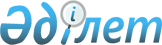 О внесении изменений и дополнений в постановление Правительства Республики Казахстан от 31 января 2013 № 78 "Об утверждении Плана мероприятий на 2013 - 2020 годы по реализации Концепции развития местного самоуправления в Республики Казахстан"Постановление Правительства Республики Казахстан от 27 октября 2014 года № 1139

      Правительство Республики Казахстан ПОСТАНОВЛЯЕТ:

      1. 

Внести в постановление Правительства Республики Казахстан от 31 января 2013 года № 78 «Об утверждении Плана мероприятий на 2013 - 2020 годы по реализации Концепции развития местного самоуправления в Республике Казахстан» следующие изменения и дополнения:



      пункты 4 и 5 изложить в следующей редакции:



      «4. Министерству национальной экономики Республики Казахстан ежегодно к 1 февраля и 1 августа представлять в Правительство Республики Казахстан информацию о ходе выполнения Плана.



      5. Контроль за выполнением настоящего постановления возложить на Первого заместителя Премьер-Министра Республики Казахстан Сагинтаева Б.А.»;



      в Плане мероприятий на 2013 - 2020 годы по реализации Концепции развития местного самоуправления в Республике Казахстан, утвержденном указанным постановлением:



      в разделе «Первый этап (2013 - 2014 годы) - расширение потенциала действующей системы на нижних уровнях управления»:



      подраздел «3. Информационно-пропагандистская деятельность» исключить;



      раздел «Второй этап (2015 - 2020 годы) - дальнейшее развитие местного самоуправления» изложить в следующей редакции:



      «

 

 

      »;

      Примечание: расшифровку аббревиатур дополнить строками следующего содержания:



      «МНЭ - Министерство национальной экономики Республики Казахстан



      МОН - Министерство образования и науки Республики Казахстан



      МЗСР - Министерство здравоохранения и социального развития Республики Казахстан



      МКС - Министерство культуры и спорта Республики Казахстан



      МИР - Министерство по инвестициям и развитию Республики Казахстан



      ИОП партии «Нур Отан» - институт общественной политики партии «Нур Отан»



      РОО «ОДМК» - республиканское общественное объединение «Объединение депутатов маслихатов Казахстана»



      НПО - неправительственные организации



      СМИ - средства массовой информации».

      2. 

Настоящее постановление вводится в действие со дня его подписания.

 

 
					© 2012. РГП на ПХВ «Институт законодательства и правовой информации Республики Казахстан» Министерства юстиции Республики Казахстан
				

Второй этап (2015 – 2020) – дальнейшее развитие местного самоуправления

Второй этап (2015 – 2020) – дальнейшее развитие местного самоуправления

Второй этап (2015 – 2020) – дальнейшее развитие местного самоуправления

Второй этап (2015 – 2020) – дальнейшее развитие местного самоуправления

Второй этап (2015 – 2020) – дальнейшее развитие местного самоуправления

Второй этап (2015 – 2020) – дальнейшее развитие местного самоуправления

4. Дальнейшее развитие местного самоуправления

4. Дальнейшее развитие местного самоуправления

4. Дальнейшее развитие местного самоуправления

4. Дальнейшее развитие местного самоуправления

4. Дальнейшее развитие местного самоуправления

4. Дальнейшее развитие местного самоуправления

1.Внесение предложений к Плану мероприятий по реализации второго этапа Концепции развития местного самоуправления в Республике Казахстанинформация в Правительство Республики КазахстанМНЭ, МЮ, МФ, акимы областей, городов Астаны и Алматы,

ИЗ РК (по согласованию) АО ИЭИ (по согласованию) ИОП партии «Нур Отан» (по

согласованию)1 полугодие 2015 годане требуются2.Анализ реализации Закона Республики Казахстан от 13 июня 2013 года «О внесении изменений и дополнений в некоторые законодательные акты Республики Казахстан по вопросам местного самоуправления» в части:

 Аналитическая записка в МНЭМНЭ, МФ, акимы областей, городов Астаны и Алматыежегодно мартне требуются

1)формирования собственных доходных источников акимов сельских округов, сел, поселков, городов районного значения;

 

2)проведения собраний и сходов населения, их полномочий и принятия ими решений;

 

3)участия местного населения в мониторинге за использованием бюджетных средств, выделенных на решение проблем местного значения

3.Изучение опыта регионов о ходе реализации мер, предусмотренных на первом этапе Концепции развития местного самоуправления для выработки предложений по совершенствованию законодательства, в том числе по вопросу

закрепления за маслихатами права создания общественных структур

(комитетов, советов и другие) для взаимодействия акима города с населением по вопросам обеспечения охраны общественного порядка и безопасности граждан в порядке, определенном Законом, а также надлежащего функционирования жилищно- коммунальных служб, санитарного состояния в населенных пунктах с выездом в регионыаналитическая записка в МНЭМНЭ, акимы областей, городов Астаны и Алматы, НПО (по

согласованию)ноябрь 2014 годане требуются

4.Изучение передового международного опыта по вопросам развития местного самоуправления для выработки предложений по совершенствованию законодательства Республики Казахстан с выездом в зарубежные государствааналитическая записка в МНЭМНЭ, акимы областей, городов Астаны и Алматы, НПО (по

согласованию)2014 -2016 годыза счет средств НПО

5.Разработка Концепции проекта Закона Республики Казахстан «О внесении изменений и дополнений в некоторые законодательные акты Республики Казахстан по вопросам развития местного самоуправления», предусматривающего:Концепция проекта Закона Республики КазахстанМНЭ, МФ, акимы областей, городов Астаны и Алматы, ИЗ РК (по согласованию), АО ИЭИ (по согласованию), ИОП партии «Нур Отан» (по согласованию)ноябрь 2014 годане требуются

1)закрепление за маслихатами права создания общественных структур (комитетов, советов и другие) для взаимодействия акима города с населением по вопросам обеспечения охраны общественного порядка и безопасности граждан в порядке, определенном Законом, а также надлежащего функционирования жилищно-коммунальных служб, санитарного состояния в населенных

пунктах;

2)расширение финансовой самостоятельности органов местного самоуправления путем передачи части налогов, сборов и других обязательных платежей на местный уровень управления;

3)расширение экономической самостоятельности органов местного самоуправления путем формирования собственности органов местного самоуправления;

4)поэтапное расширение полномочий акимов нижнего уровня управления за счет оптимизации реализационных функций исполнительных органов областного и районного уровней

6.Выработка предложений по дальнейшему развитию местного самоуправления в Республике Казахстан в части усиления контрольных функций маслихатов, сходов и собраний местного населения в отношении местных исполнительных органовинформация в Администрацию Президента Республики КазахстанМНЭ, МФ, акимы областей, городов Астаны и Алматы, местные представительные органы (по согласованию),

РОО «ОДМК» (по

согласованию), НПО (по согласованию)март 2015 годане требуются

7.Разработка проекта Закона Республики Казахстан по реализации второго этапа Концепции развития местного самоуправления, предусматривающего создание прочной основы для финансовой и экономической самостоятельности органов местного самоуправленияпроект Закона Республики КазахстанМНЭ, МФ, ИЗ РК (по согласованию), ИОП партии «Нур Отан» (по согласованию), акимы областей, городов Астаны и Алматы, НПО (по согласованию)1 сентября 2015 годане требуются

8.Внесение на рассмотрение Парламента Республики Казахстан проекта Закона Республики Казахстан по реализации второго этапа Концепции развития местного самоуправления, предусматривающего создание прочной основы для финансовой и экономической самостоятельности органов местного самоуправленияпроект Закона Республики КазахстанМНЭ, МФ, ИЗ РК (по согласованию), ИОП партии «Нур Отан» (по согласованию), акимы областей, городов Астаны и Алматы, НПО (по согласованию)ноябрь 2015 годане требуются

9.Анализ хода реализации второго этапа Концепции развития местного самоуправления в Республике Казахстан и Закона Республики Казахстан «О внесении изменений и дополнений в некоторые законодательные акты Республики Казахстан по вопросам местного самоуправления»аналитическая записка в МНЭМНЭ, МФ, акимы областей, городов Астаны и Алматыфевраль 2016 годане требуются

10.Изучение зарубежного опыта и выработка предложений по расширению полномочий акимов нижнего уровня управления в части передачи функций по организации детского дошкольного и среднего образованияаналитическая записка в МНЭМНЭ, МОН, акимы областей, городов Астаны и Алматы, ИЗ РК (по согласованию), НПО (по согласованию)январь 2017 годане требуются

11.Изучение зарубежного опыта и выработка предложений по вопросу передачи акимам нижнего уровня управления функций по вопросам организации содержания объектов социальной защиты, культуры и спортааналитическая записка в МНЭМНЭ, МЗСР, МКС, акимы областей, городов Астаны и Алматы, ИЗ РК (по согласованию)июль 2018 годане требуются

12.Выработка предложений о возможности проведения оптимизации административно-территориальных единиц на уровне сельских округов (с целью увеличения потенциала для формирования полноценного местного самоуправления)информация в Правительство Республики КазахстанМНЭ, акимы областей, городов Астаны и Алматыиюль 2018 годане требуются

13.Изучение и проработка вопроса о возможности введения выборности акимов городов областного значения, районов областей и районов в городаханалитическая записка в МНЭМНЭ, акимы областей, городов Астаны и Алматы, ИЗ РК (по согласованию), ИОП партии «Нур Отан» (по согласованию)июль 2018 годане требуются

14.Выработка предложений по дальнейшему разграничению функций местного государственного управления и самоуправления (с передачей функций) по уровням область-район, район-селоаналитическая записка в МНЭМНЭ, акимы областей, городов Астаны и Алматыиюль 2019 годане требуются

15.Выработка предложений о возможности формирования бюджета и собственности, образования и организации представительного органа местного самоуправления, их правового статусааналитическая записка в МНЭМНЭ, МЮ, МФ, акимы областей, городов Астаны и Алматыиюль 2019 годане требуются

16.Анализ хода реализации второго этапа Концепции развития местного самоуправления в Республике Казахстан и выработка предложений для дальнейшего развития местного самоуправленияинформация в Правительство Республики КазахстанМНЭ, МФ, акимы областей, городов Астаны и Алматыиюль 2019 годане требуются

5. Информационно-пропагандистская деятельность

5. Информационно-пропагандистская деятельность

5. Информационно-пропагандистская деятельность

5. Информационно-пропагандистская деятельность

5. Информационно-пропагандистская деятельность

5. Информационно-пропагандистская деятельность

1.Организация и проведение мероприятий по повышению правовой грамотности населения по вопросам реализации прав и возможностей на осуществление самоуправленияпроведение круглых столов, семинаров, выступления в СМИМНЭ, МИР, акимы областей, городов Астаны и Алматыежегоднов пределах средств местных бюджетов

2.Мероприятия (проведение встреч с населением) по разъяснению основных положений реализации второго этапа Концепции развития местного самоуправления в Республике Казахстанпроведение семинаров, выступления в СМИМНЭ, МИР, акимы областей, городов Астаны и Алматыежегоднов пределах средств местных бюджетов

3.Организация проведения круглых столов по вопросам разъяснения основных концептуальных направлений и особенностей развития местного самоуправленияпроведение семинаровМНЭ, акимы областей, городов Астаны и Алматыежегоднов пределах средств местных бюджетов

4.Публикация в средствах массовой информации материалов (статей, интервью, выступлений и другое) по основным положениям Концепции развития местного самоуправления в Республике Казахстанпубликация в СМИМНЭ, МИР, акимы областей, городов Астаны и АлматыежегодноВ рамках государственного информационного заказа

5.Организация системной консультативной и методической помощи органам местного самоуправления по вопросам применения на практике общих положений законодательства о местном самоуправленииМетодическая помощь органам местного самоуправленияМНЭ, акимы областей, городов Астаны и Алматыежегодноне требуются

6.Распространение положительного опыта регионов и лучшей практики работы органов местного самоуправленияпубликация в СМИМНЭ, МИР, акимы областей, городов Астаны и Алматыежегодноне требуются

      Премьер-Министр

      Республики КазахстанК. Масимов